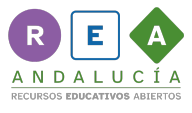 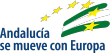             Mapa incompleto.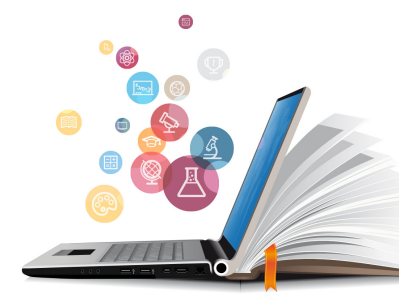 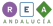 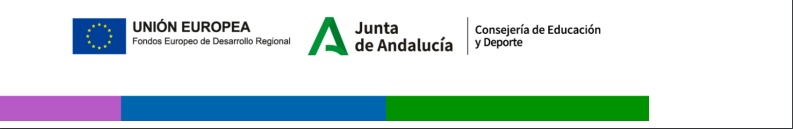 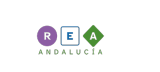 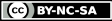 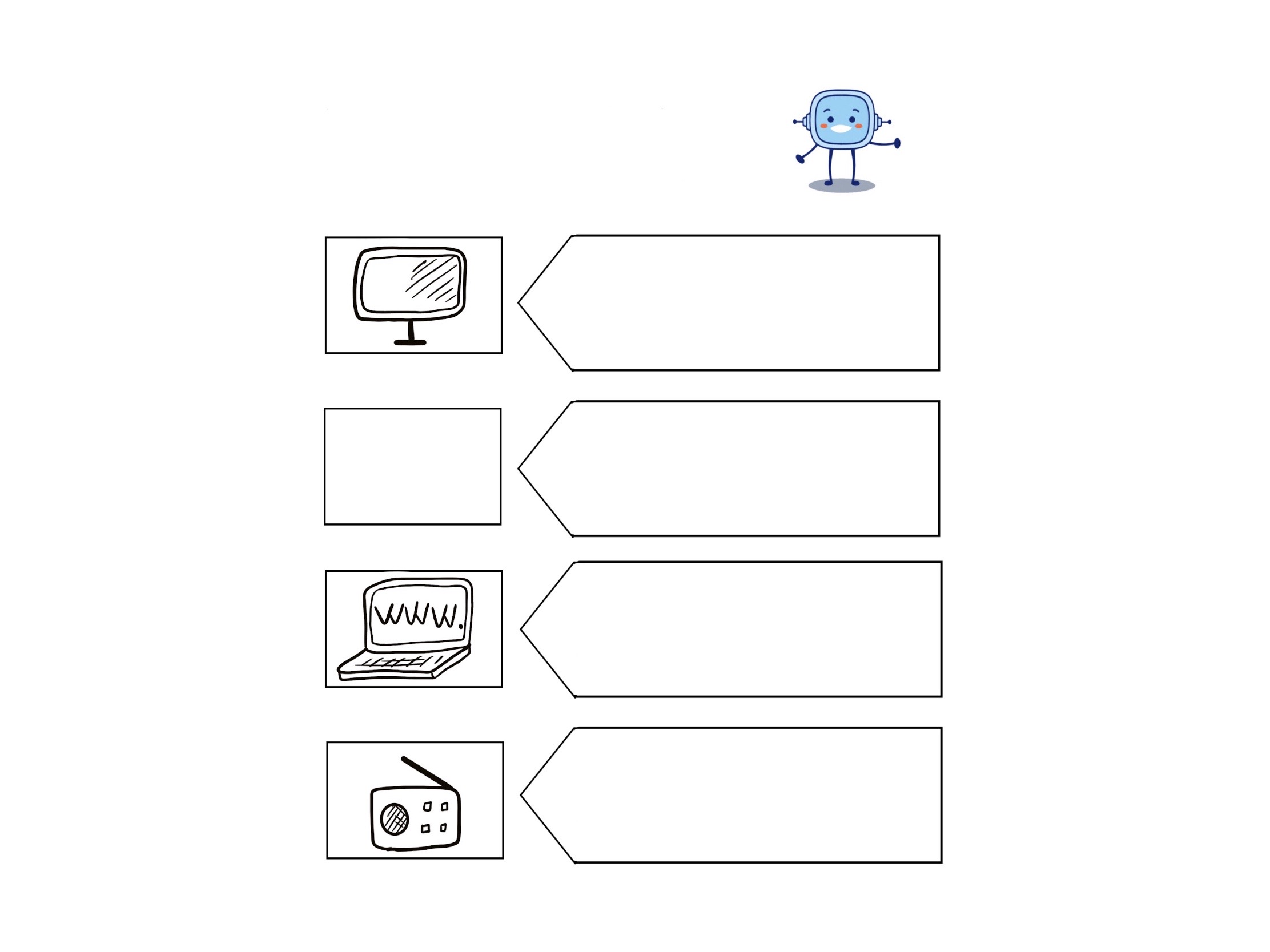 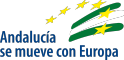 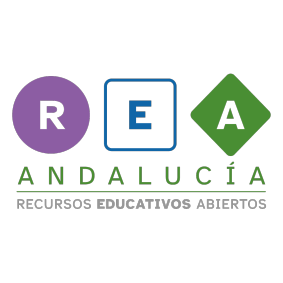 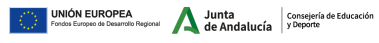 